№ п/пНаименование товараКол-воНаименование показателя, технического, функционального параметра, ед. изм. ПоказателяНаименование показателя, технического, функционального параметра, ед. изм. Показателя1Игровой комплексПримерный эскиз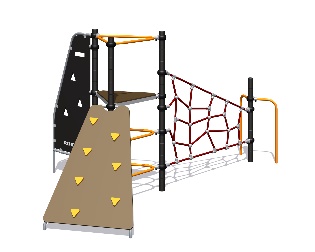 1Конструктивно игровой комплекс должен быть выполнен в виде металлических стоек с присоединенными с помощью хомутов лазами. Металлические детали окрашены полимерной порошковой эмалью методом запекания. Порошковая эмаль имеет высокую стойкость к климатическим условиям и эстетичный внешний вид.Выступающие крепежные элементы закрыты декоративными заглушками из полиэтилена.  Торцы труб закрыты пластиковыми заглушками.Все крепежные элементы должны быть оцинкованы.Детали из фанеры окрашены краской «НОРДИКА» на основе акрилата и покрыты лаком «ТЕКНОКОАТ». Покрытие создает сильную износостойкую поверхностьМонтаж производится путем бетонирования стоек, грунтозацепов или анкеров.Конструктивно игровой комплекс должен быть выполнен в виде металлических стоек с присоединенными с помощью хомутов лазами. Металлические детали окрашены полимерной порошковой эмалью методом запекания. Порошковая эмаль имеет высокую стойкость к климатическим условиям и эстетичный внешний вид.Выступающие крепежные элементы закрыты декоративными заглушками из полиэтилена.  Торцы труб закрыты пластиковыми заглушками.Все крепежные элементы должны быть оцинкованы.Детали из фанеры окрашены краской «НОРДИКА» на основе акрилата и покрыты лаком «ТЕКНОКОАТ». Покрытие создает сильную износостойкую поверхностьМонтаж производится путем бетонирования стоек, грунтозацепов или анкеров.1Игровой комплексПримерный эскиз1Внешние размерыВнешние размеры1Игровой комплексПримерный эскиз1Длина, ±20 мм38401Игровой комплексПримерный эскиз1Ширина, ±20 мм25301Игровой комплексПримерный эскиз1Высота, ±20 мм20821Игровой комплексПримерный эскиз1КомплектацияКомплектация1Игровой комплексПримерный эскиз1Ограждение треугольное, шт.31Игровой комплексПримерный эскиз1Обойма, шт.131Игровой комплексПримерный эскиз1Стойка, шт.41Игровой комплексПримерный эскиз1Лаз канатный, шт11Игровой комплексПримерный эскиз1Площадка треугольная, шт11Игровой комплексПримерный эскиз1Панель треугольная, шт11Игровой комплексПримерный эскиз1Лаз, шт11Игровой комплексПримерный эскиз1Поручень, шт21Игровой комплексПримерный эскиз1Ограждение треугольное Ограждение треугольное 1Игровой комплексПримерный эскиз1Ограждение треугольное представляет собой сварную конструкцию из трубы в виде треугольника с отводами для фиксации на обоймах.Каркас выполнен из трубы диаметром 33,5 толщиной стенки 2,8 мм, которая согнута в виде равностороннего треугольника с прямыми участками 486 мм и радиусами гиба 100 мм по внутреннему контуру. Длина заготовки 2192 мм. К согнутой трубе приварены 3 отвода по вершинам треугольника из трубы диаметром 33,5 мм толщиной стенки 2,8 мм длиной 55 мм с фрезеровкой под радиус трубы 24 мм. В отводе имеется отверстие диаметром 11 мм на расстоянии 13 мм от края трубы без фрезеровки. Ограждение собирается на обоймы с помощью отводов металлических. Ограждение треугольное представляет собой сварную конструкцию из трубы в виде треугольника с отводами для фиксации на обоймах.Каркас выполнен из трубы диаметром 33,5 толщиной стенки 2,8 мм, которая согнута в виде равностороннего треугольника с прямыми участками 486 мм и радиусами гиба 100 мм по внутреннему контуру. Длина заготовки 2192 мм. К согнутой трубе приварены 3 отвода по вершинам треугольника из трубы диаметром 33,5 мм толщиной стенки 2,8 мм длиной 55 мм с фрезеровкой под радиус трубы 24 мм. В отводе имеется отверстие диаметром 11 мм на расстоянии 13 мм от края трубы без фрезеровки. Ограждение собирается на обоймы с помощью отводов металлических. Площадка треугольнаяПлощадка треугольнаяПлощадка треугольная должна состоять из каркаса из настила. Каркас треугольной площадки выполнен из трех сваренных между собой кронштейнов каркаса, вставок из трубы и полуотвода штампованного. Кронштейн каркаса представляет собой деталь из листа толщиной 2,5 мм, определенной конфигурации, которая согнута под углом 120 градусов в виде неполной буквы «Г». Габариты кронштейна в согнутом виде 726х98х50 мм. В кронштейне имеются заранее подготовленные отверстия 12 мм для крепления встраиваемых элементов, отверстие 39 мм для крепления вставки из трубы. Каркас площадки в сваренном виде представляет собой неполный треугольник. Габариты площадки в сваренном виде 759х875х52,5 мм. Площадка в сборе с настилом имеет габариты 759х875х68 мм. Настил выполнен из фанеры ФОФ толщиной 18 мм и представляет собой деталь в виде треугольника, размерами 857х742 мм. По вершинам треугольника имеются фрезерованные пазы радиусом 55 мм и фрезерованные канавки глубиной 6 мм (для беспрепятственной установки на отводы). Площадка в сборе имеет габариты по межосевому расстоянию между отводами 900х900 мм, что позволяет установить ее на стойки диаметром 76 мм с помощью пластиковых обойм.Площадка треугольная должна состоять из каркаса из настила. Каркас треугольной площадки выполнен из трех сваренных между собой кронштейнов каркаса, вставок из трубы и полуотвода штампованного. Кронштейн каркаса представляет собой деталь из листа толщиной 2,5 мм, определенной конфигурации, которая согнута под углом 120 градусов в виде неполной буквы «Г». Габариты кронштейна в согнутом виде 726х98х50 мм. В кронштейне имеются заранее подготовленные отверстия 12 мм для крепления встраиваемых элементов, отверстие 39 мм для крепления вставки из трубы. Каркас площадки в сваренном виде представляет собой неполный треугольник. Габариты площадки в сваренном виде 759х875х52,5 мм. Площадка в сборе с настилом имеет габариты 759х875х68 мм. Настил выполнен из фанеры ФОФ толщиной 18 мм и представляет собой деталь в виде треугольника, размерами 857х742 мм. По вершинам треугольника имеются фрезерованные пазы радиусом 55 мм и фрезерованные канавки глубиной 6 мм (для беспрепятственной установки на отводы). Площадка в сборе имеет габариты по межосевому расстоянию между отводами 900х900 мм, что позволяет установить ее на стойки диаметром 76 мм с помощью пластиковых обойм.СтойкаСтойкаСтойки комплекса должны быть изготовлены из стальной трубы диаметром не менее 76 мм с толщиной стенки не менее 2 мм, с кольцевыми канавками через каждые 150мм, для точной установки элементов комплекса по высоте. Канавки должны наносится методом холодного деформирования накатными роликами. Используются для фиксации обойм в виде двух стальных полухомутов, облитых пластиком, которые стягиваются между собой болтами. Стойки комплекса должны быть изготовлены из стальной трубы диаметром не менее 76 мм с толщиной стенки не менее 2 мм, с кольцевыми канавками через каждые 150мм, для точной установки элементов комплекса по высоте. Канавки должны наносится методом холодного деформирования накатными роликами. Используются для фиксации обойм в виде двух стальных полухомутов, облитых пластиком, которые стягиваются между собой болтами. Лаз канатныйЛаз канатныйЛаз должен предоставлять собой канатную сетку в виде части пирамиды, которая натягивается между стойками (диаметр 76мм) комплекса. Сетка через отводы закрепляется на обоймах на стойке комплекса. Размеры – 1800х450х1200мм. Цвет, коушей, сборных соединений черныйЛаз должен предоставлять собой канатную сетку в виде части пирамиды, которая натягивается между стойками (диаметр 76мм) комплекса. Сетка через отводы закрепляется на обоймах на стойке комплекса. Размеры – 1800х450х1200мм. Цвет, коушей, сборных соединений черныйПанель треугольнаяПанель треугольнаяПанель треугольная должна состоять из металлической рамы и присоединяемой к ней посредством резьбовых соединений панели, изготовленной из влагостойкой фанеры ФСФ толщиной не менее 18 мм. Рама треугольная должна быть изготовлена из металлической трубы размерами не менее 33,5*2,8 мм.  На патрубки каркаса панели закрепляются отводы, полуотводы которых изготовлены из металлического листа толщиной не менее 2,5 мм. С помощью отводов происходит присоединение панели к армированным пластиковым обоймам, закрепленным на канавках стоек. Габаритные размеры панели должны быть не менее 893*2443*65 мм. Панели, должны быть изготовлены из фанеры в виде прямоугольной трапеции.Панель треугольная должна состоять из металлической рамы и присоединяемой к ней посредством резьбовых соединений панели, изготовленной из влагостойкой фанеры ФСФ толщиной не менее 18 мм. Рама треугольная должна быть изготовлена из металлической трубы размерами не менее 33,5*2,8 мм.  На патрубки каркаса панели закрепляются отводы, полуотводы которых изготовлены из металлического листа толщиной не менее 2,5 мм. С помощью отводов происходит присоединение панели к армированным пластиковым обоймам, закрепленным на канавках стоек. Габаритные размеры панели должны быть не менее 893*2443*65 мм. Панели, должны быть изготовлены из фанеры в виде прямоугольной трапеции.ЛазЛазКонструктивно состоит из двух упоров и панели, которые крепятся с помощью отводов к стойке а свободные концы упоров бетонируются.Упоры выполнены из трубы диаметром 33,5 мм и толщиной стенки 2,8 мм. Труба гнута в двух местах, под углом 96 градусов и под углом 149 градусов к поперечной плоскости. Габариты упора после гибки составляют 1827х325х410 мм. К упорам крепится панель из фанеры ФОФ толщиной 18 мм, которая выполнена в виде трапеции с размерами 1428х849 мм. Трапеция в верхней части имеет вырез радиусом 60 мм и два скругления по 133,5 мм радиусом. Радиус 60 мм необходим для обхода стойки. К панели крепятся зацепы скалолаза пластиковые.Конструктивно состоит из двух упоров и панели, которые крепятся с помощью отводов к стойке а свободные концы упоров бетонируются.Упоры выполнены из трубы диаметром 33,5 мм и толщиной стенки 2,8 мм. Труба гнута в двух местах, под углом 96 градусов и под углом 149 градусов к поперечной плоскости. Габариты упора после гибки составляют 1827х325х410 мм. К упорам крепится панель из фанеры ФОФ толщиной 18 мм, которая выполнена в виде трапеции с размерами 1428х849 мм. Трапеция в верхней части имеет вырез радиусом 60 мм и два скругления по 133,5 мм радиусом. Радиус 60 мм необходим для обхода стойки. К панели крепятся зацепы скалолаза пластиковые.ПорученьПорученьВыполнен из трубы диаметром 33,5 мм и толщиной стенки 2,8 мм. Представляет собой конструкцию в виде буквы «Г», которая имеет габариты после гибки 1406х435 мм. Согнута с радиусом внутренним 100 мм. Нижний конец длинной части поджат до половины диаметра на расстоянии 100 мм от нижнего края. Выполнен из трубы диаметром 33,5 мм и толщиной стенки 2,8 мм. Представляет собой конструкцию в виде буквы «Г», которая имеет габариты после гибки 1406х435 мм. Согнута с радиусом внутренним 100 мм. Нижний конец длинной части поджат до половины диаметра на расстоянии 100 мм от нижнего края. 